GRAFOMOTORIČNE VAJEPozdravljeni učenci! Veliko se vas srečuje z nejevoljo učiteljev, ko ne znajo prebrati vaše pisave kajne?   Tukaj imaš nekaj vaj, ki ti bodo pomagale do tega, da se bo vaša pisava izboljšala in postala bolj čitljiva in lepša. Vsak dan si izberi vsaj dve vaji in jih skrbno in natančno reši. Sledi črtkani črti in nadaljuj vzorec. Najboljše bi bilo, če si lahko te vaje natisneš. Če nimaš te možnosti pa s prstom sledi nalogi na ekranu. Proti koncu so že malo težje naloge, ki vključujejo tudi prostorsko predstavo (preslikaj sliko). Preizkusi se tudi v teh vajah. Verjamem, da bo šlo! ;) 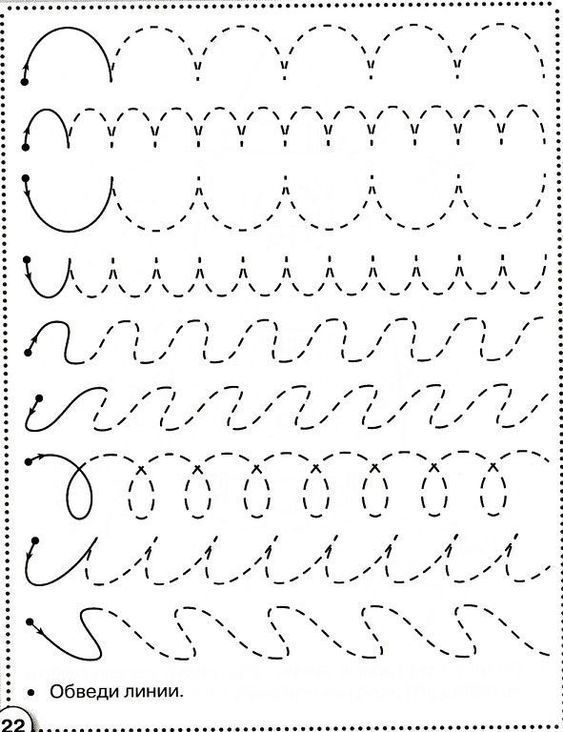 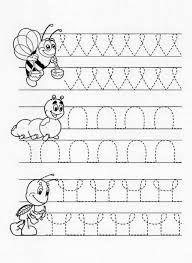 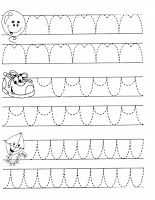 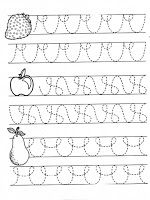 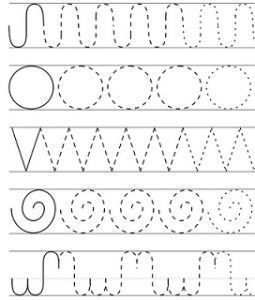 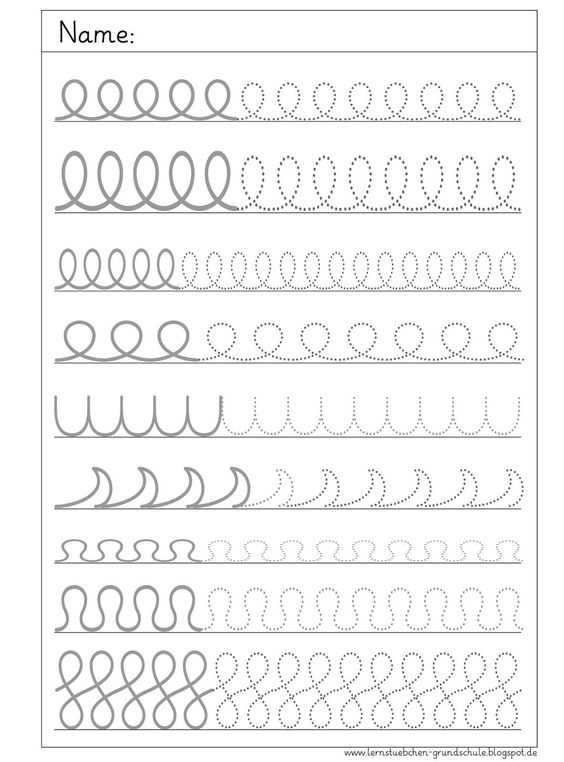 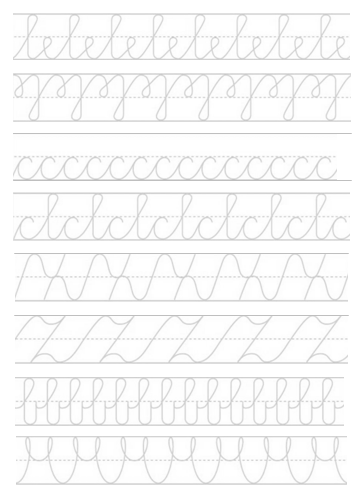 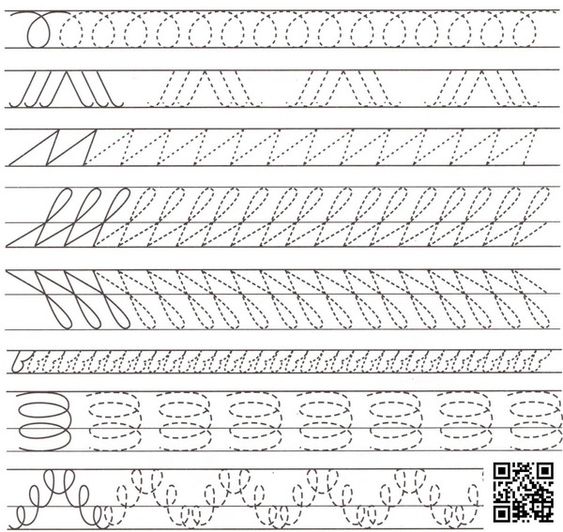 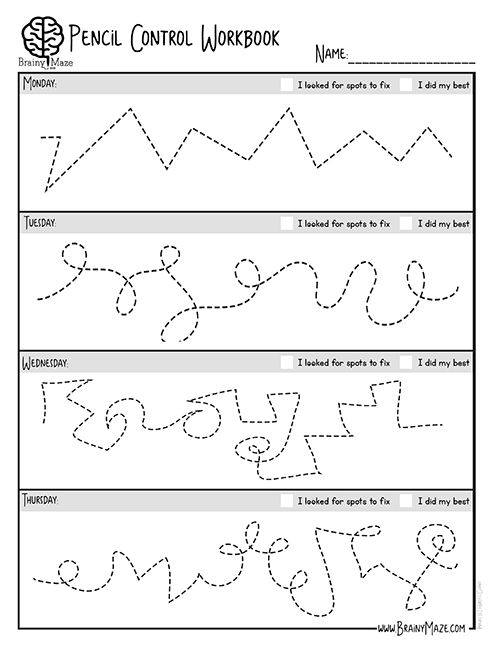 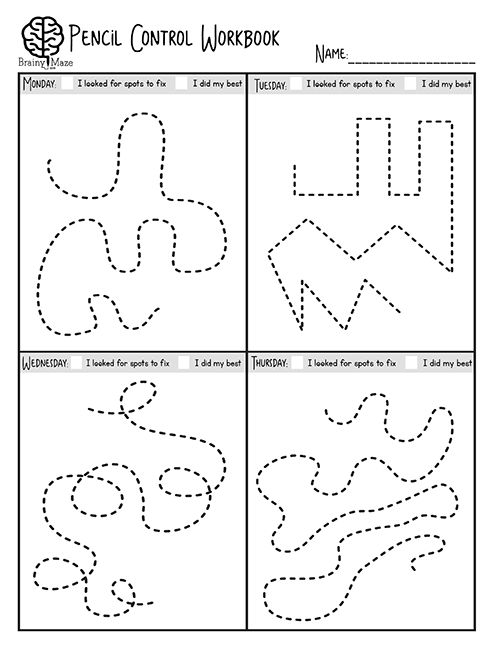 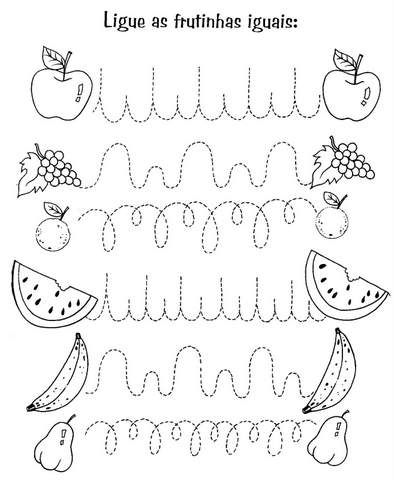 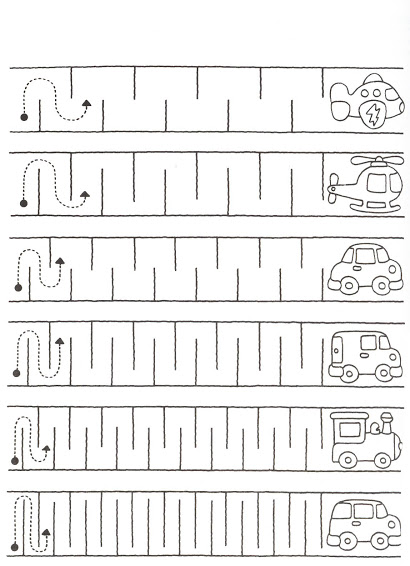 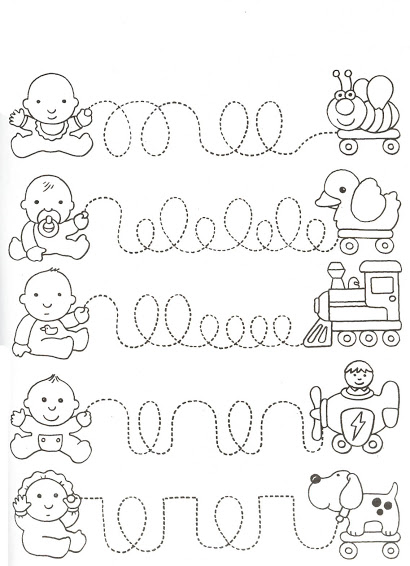 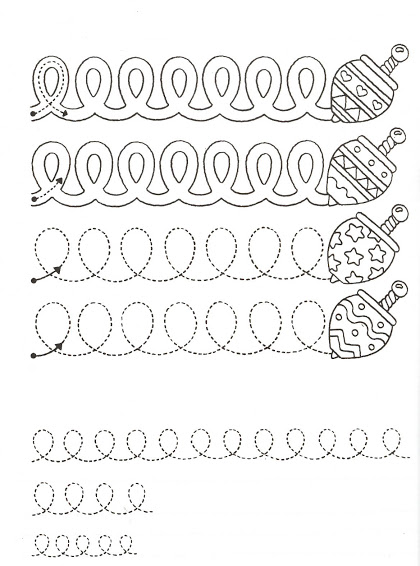 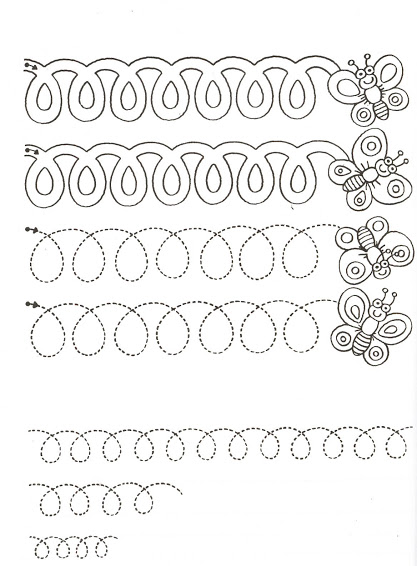 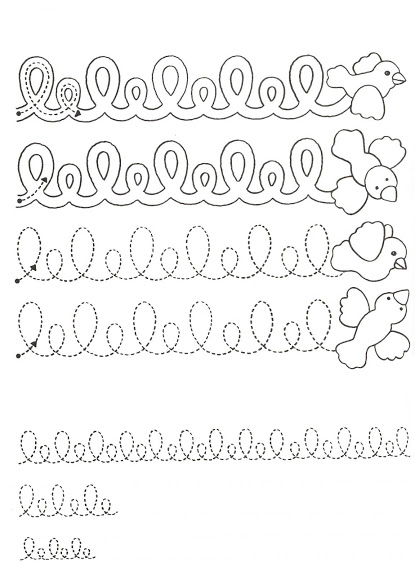 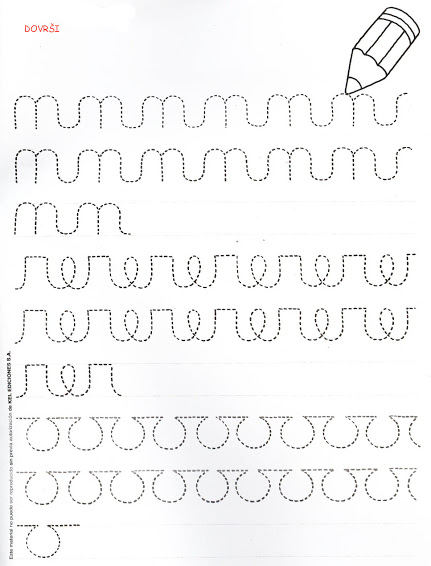 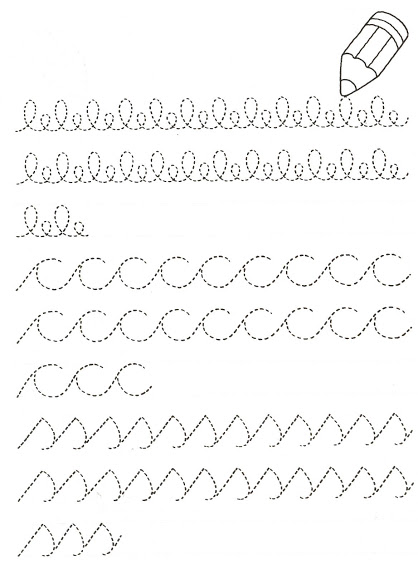 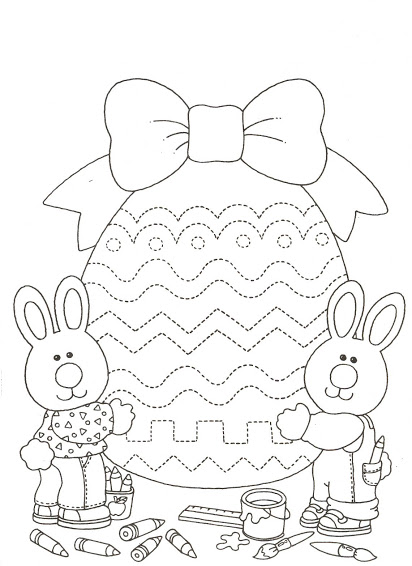 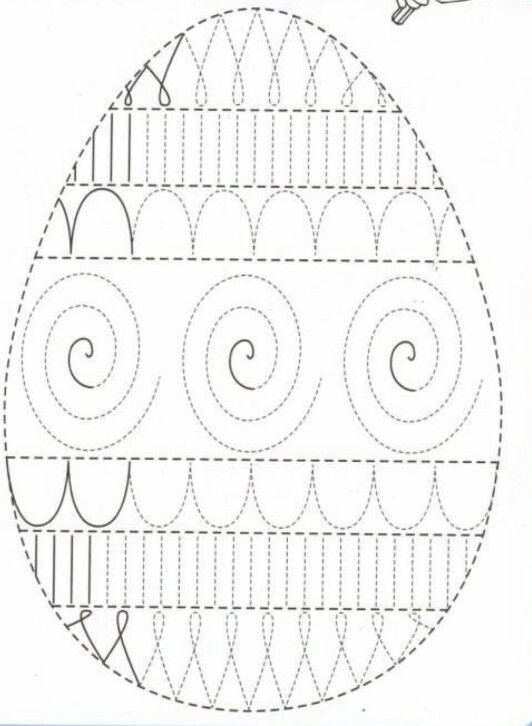 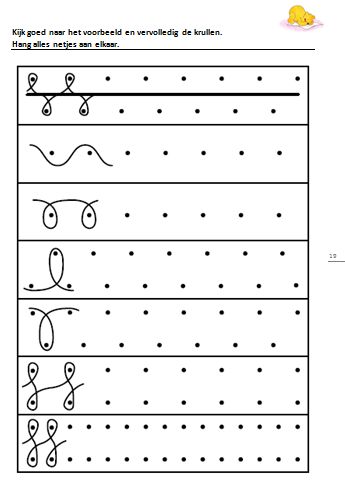 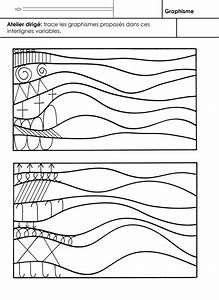 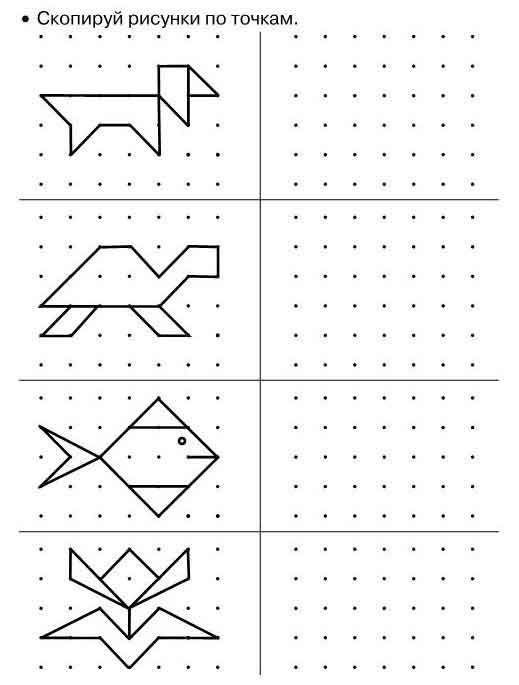 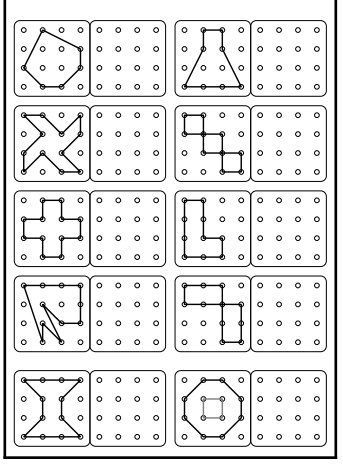 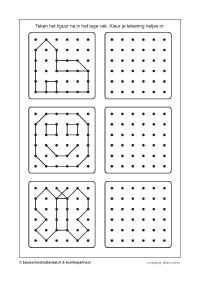 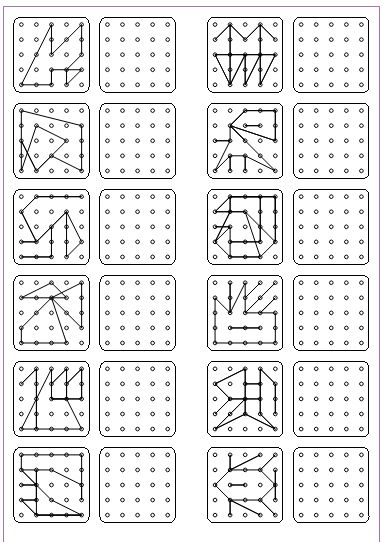 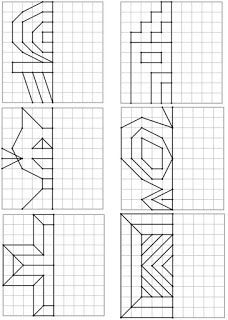 